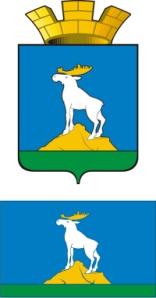 ГЛАВА НИЖНЕСЕРГИНСКОГО ГОРОДСКОГО ПОСЕЛЕНИЯПОСТАНОВЛЕНИЕ04.05.2017 г.    №237г. Нижние Серги Об утверждении технологической схемы предоставления муниципальной услуги "Выдача разрешения на вступление в брак несовершеннолетним лицам, достигшим возраста шестнадцати лет"В целях реализации постановления Правительства Российской Федерации от 27.09.2011 № 797 «О взаимодействии между многофункциональными центрами предоставления государственных и муниципальных услуг и федеральными органами исполнительной власти, органами государственных внебюджетных фондов, органами государственной власти субъектов Российской Федерации, органами местного самоуправления»,ПОСТАНОВЛЯЮ:1. Утвердить технологическую схему предоставления муниципальной услуги "Выдача разрешения на вступление в брак несовершеннолетним лицам, достигшим возраста шестнадцати лет" (прилагается).        2. Опубликовать настоящее постановление путем размещения на официальном сайте Нижнесергинского городского поселения.Контроль исполнения настоящего Постановления оставляю за собой.Глава Нижнесергинскогогородского поселения	   А.М. Чекасин